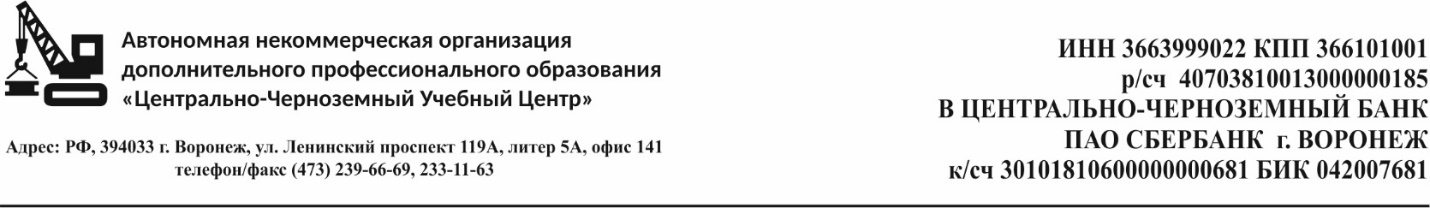 РАБОЧИЕ УЧЕБНЫЙ ПЛАН И ПРОГРАММАДля профессиональной подготовки и переподготовки рабочих наименование профессии - «Машинист крана автомобильного»код профессии -  13788Г ВоронежПояснительная запискаНастоящая программа профессионального обучения по профессии «Машинист крана автомобильного» разработана на основании положений:- Профессионального стандарта «Машинист крана» (утв. Приказом Минтруда России от 04.06.2014 г № 360н);- Единого тарифно-квалификационного справочника работ и профессий рабочих. Выпуск 3: раздел «Строительные, монтажные и ремонтно-строительные работы» (утв. Приказом Минздравсоцразвития РФ от 06.04.2007 г № 243 (ред. От 30.04.2009)) (далее ЕТКС)- типовой инструкции по охране труда для машинистов автомобильных, гусеничных или пневмоколесных кранов (ТИ РО-018-2003)Программа предназначена для обучения (переподготовки) лиц, имеющих профессию рабочего или должность служащего.Форма обучения – очнаяОбщая трудоемкость программы составляет 208 часовКурс обучения завершается итоговой аттестацией в форме квалификационного экзамена. По результатам освоения программы выдается свидетельство о профессии рабочего.Тематический планРассмотрено на заседании «____»___________________ 20    г.УтверждаюДиректор АНО ДПО «ЦЧР Учебный Центр»_____________________«_____»__________________20   г.№ п/пТемыКол-во часов1Теоретическая подготовка801.1Устройство автомобильного крана361.2Эксплуатация и обслуживание автомобильных кранов321.3Общие требования безопасности и охраны труда122Практическое обучение1202.1Вводное занятие12.2Ознакомление с производством12.3Грузозахватные приспособления и тары22.4Управление автомобильными кранами162.5Выполнение работ по техническому обслуживанию кранов162.6Самостоятельное выполнение работ в качестве крановщика802.7Выполнение практической квалификационной работы43Консультации44Экзамен4Итого208